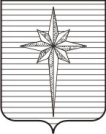 АДМИНИСТРАЦИЯ ЗАТО ЗВЁЗДНЫЙпостановление07.10.2019											 № 870Об утверждении Плана привлечения сил и средств для тушения пожаров  и проведения аварийно-спасательных работ на территории ЗАТО ЗвёздныйВ соответствии с Федеральным законом от 21.12.1994 № 69-ФЗ «О пожарной безопасности», Федеральным законом от 22.07.2008 № 123-ФЗ «Технический регламент о требованиях пожарной безопасности», Федеральным законом от 06.10.2003 № 131-ФЗ «Об общих принципах организации местного самоуправления в Российской Федерации», с целью реагирования на пожары и чрезвычайные ситуации различного характера, проведения первоочередных аварийно-спасательных работ на территории ЗАТО Звёздный администрация ЗАТО Звёздный постановляет 1. Утвердить прилагаемый План привлечения сил и средств для тушения пожаров и проведения аварийно-спасательных работ на территории ЗАТО Звёздный.2. Рекомендовать руководителям предприятий, учреждений и организаций, расположенных на территории ЗАТО Звёздный, независимо от форм собственности и ведомственной принадлежности разработать порядок организации тушения пожаров на закреплённых и обслуживающих территориях до прибытия пожарной охраны.3. Опубликовать настоящее постановление установленным порядком    в информационном бюллетене ЗАТО Звёздный «Вестник Звёздного».4. Настоящее постановление вступает в силу со дня его подписания.Глава администрации ЗАТО Звёздный                                            А.М. ШвецовУТВЕРЖДЁНпостановлением администрацииЗАТО Звёздный от 07.10.2019 № 870ПЛАНпривлечения сил и средств для тушения пожаров и проведенияаварийно-спасательных работ на территории ЗАТО Звёздный1. План привлечения сил и средств для тушения пожаров и проведения аварийно-спасательных работ на территории ЗАТО Звёздный определяет общую совокупность действий администрации ЗАТО Звёздный и органов управления пожарной охраны по привлечению сил и средств пожарной охраны для тушения пожаров.2. Для тушения пожаров на территории ЗАТО Звёздный привлекаются силы и средства пожарной охраны и иных организаций независимо от форм собственности и ведомственной принадлежности.3. Выезд сил и средств пожарной охраны на территории ЗАТО Звёздный осуществляется в порядке, установленном приказом МЧС России от 05.05.2008 № 240 «Об утверждении Порядка привлечения сил и средств подразделений пожарной охраны, гарнизонов пожарной охраны для тушения пожаров и проведения аварийно-спасательных работ».4. Непосредственное руководство тушением пожара осуществляется руководителем тушения пожара, прибывшим на пожар старшим оперативным должностным лицом пожарной охраны.5. До прибытия к месту пожара старшего оперативного должностного лица пожарной охраны руководство по локализации пожара осуществляется руководителем организации. 6. Для приёма сообщений о пожарах и чрезвычайных ситуациях в телефонных сетях установлены номера: 8(342) 297-00-01, с мобильного телефона 101 или 112, обеспечивающие приём сообщения о пожаре или чрезвычайной ситуации.7. При возникновении необходимости проведения на месте пожара аварийно-спасательных и других работ руководитель тушения пожара привлекает иные организации независимо от форм собственности и ведомственной принадлежности, в том числе службы жизнеобеспечения ЗАТО Звёздный.      